Образовательная деятельностьЗанятиепо формированию элементарныхматематических представлений(подготовительная группа)Задачи: Закрепление пройденного материала.1.Закрепление состава числа с 5 до 10.2.Упражнять в решении примеров.СОСТАВ ЧИСЛА.  Вписать в пустые окошки числа.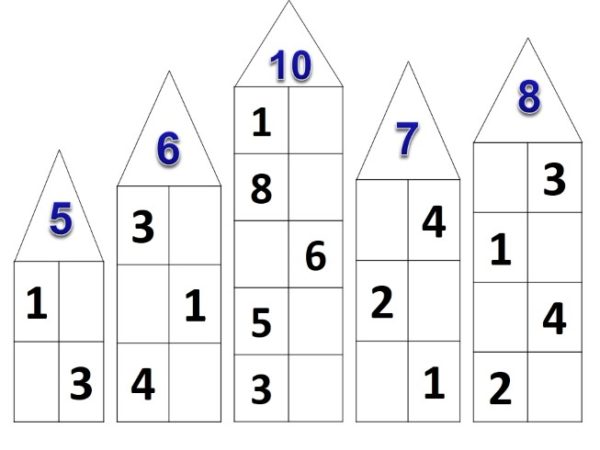  ОБЛАКА.  Сосчитай картинки в облаках.   Ответы впиши в окошки.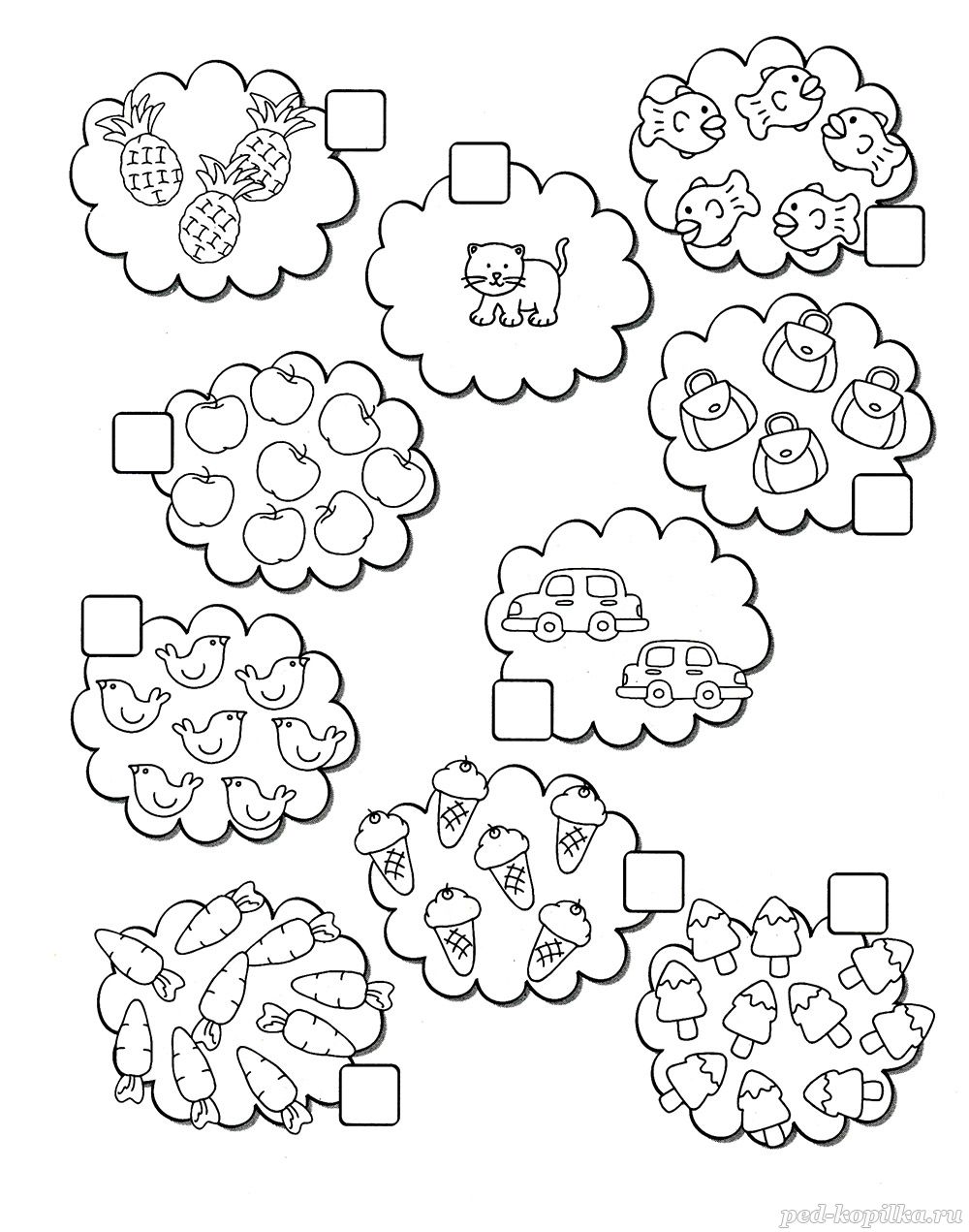 ВЕСЁЛЫЙ СЧЁТ.    Реши примеры и соедини их с ответами.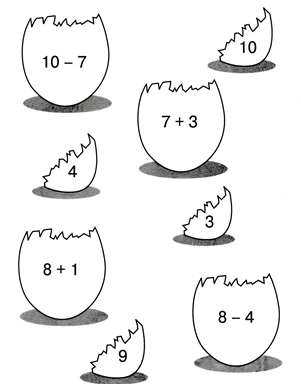 Рекомендации для родителей: Составление задач целесообразно ограничить сложением, вычитанием в одно действие. Пусть ребенок сам примет участие в составлении задачи. Важно научить его ставить вопрос к задаче, понимать, какой именно вопрос может быть логическим завершением условий данной задачи. Загадывайте детям задачи в стихотворной форме.Подарил утятам ёжик8 кожаных сапожек.Кто ответит из ребят,Сколько было всех утят?Под кустами у рекиЖили майские жуки:Дочка, сын, отец и мать.Кто их может сосчитать?СЧИТАЛОЧКАНа каждом цветке раскрась красным цветом лепесток с самым большим числоми  жёлтым – с самым маленьким.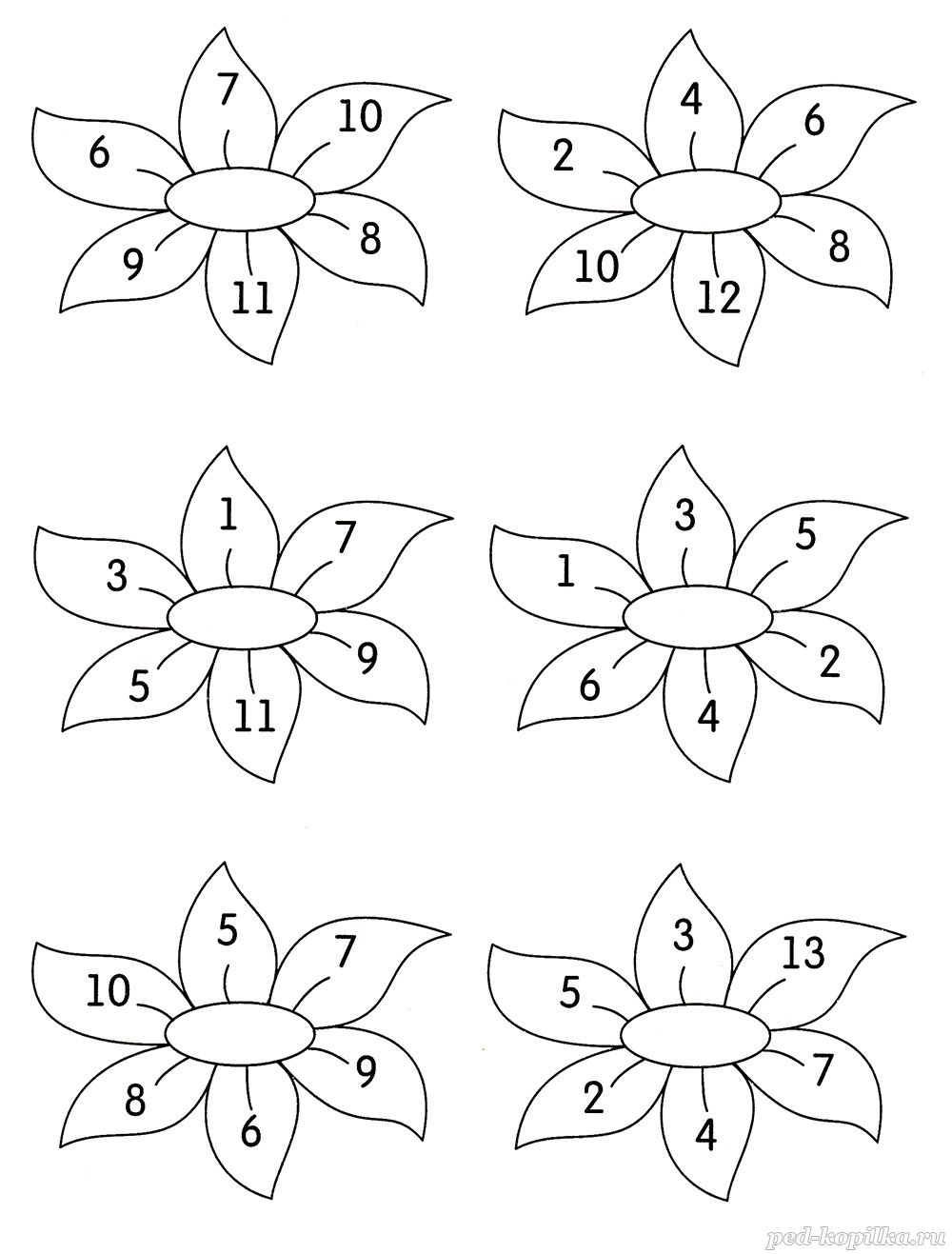 НА ДНЕ ОКЕАНАСколько здесь морских звёзд и сколько осьминогов?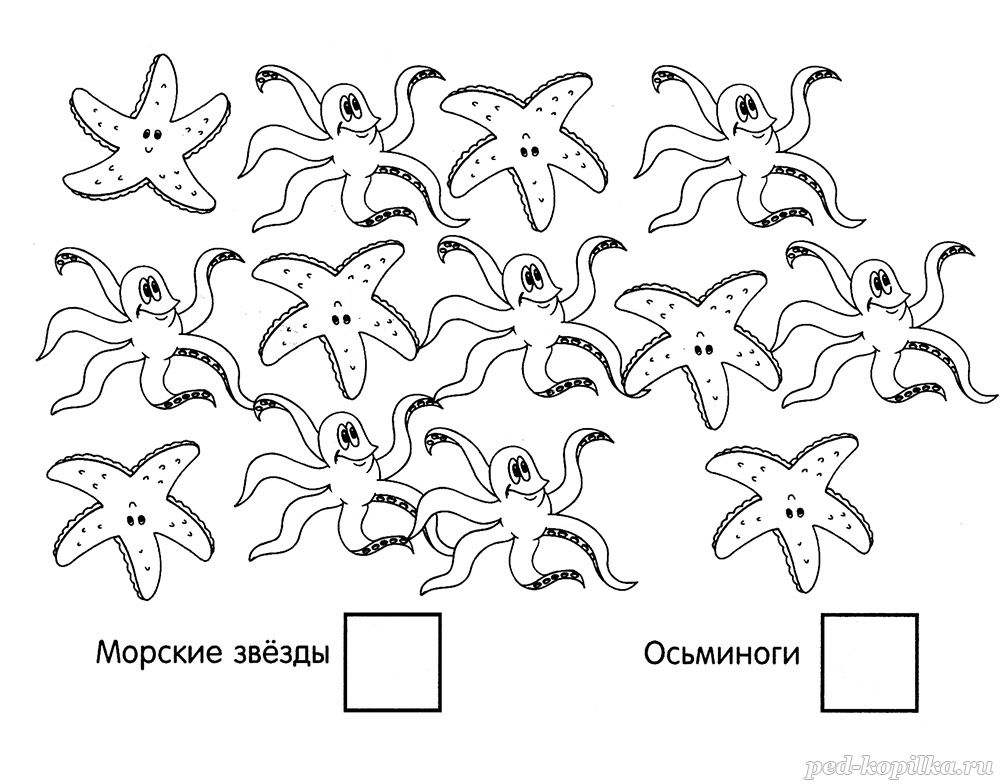 ФРУКТОВАЯ СЧИТАЛОЧКА.    Сколько здесь фруктов каждого вида?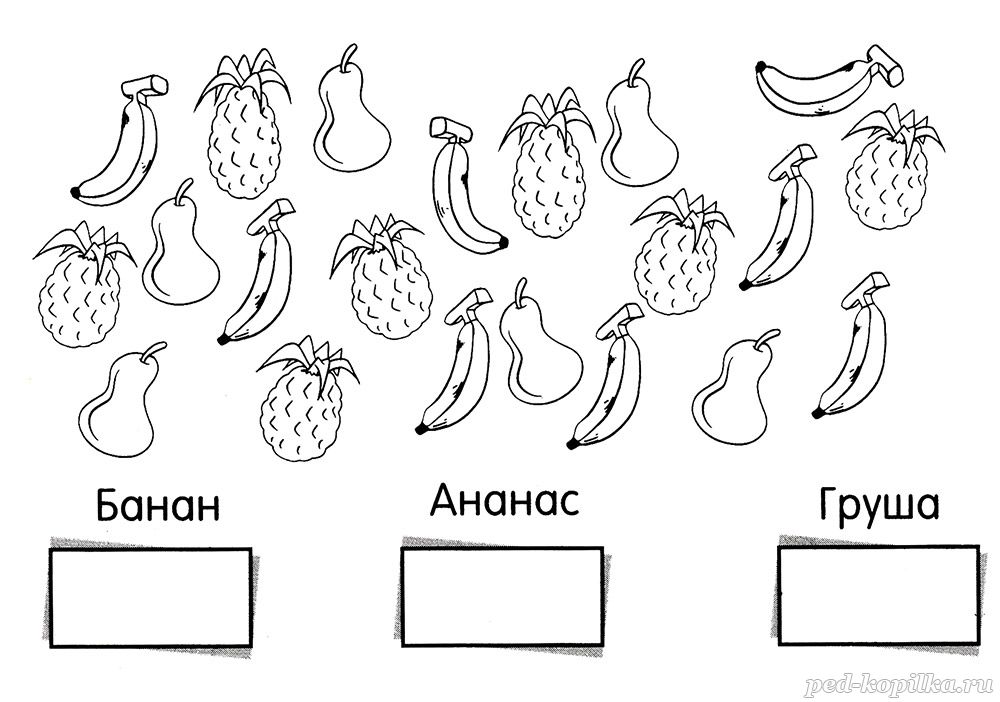 Рекомендации для родителей: Выполнение заданий должно начинаться с предложения:  «Поиграем!».